GOBIERNO CONSTITUCIONAL DEL ESTADO DE PUEBLA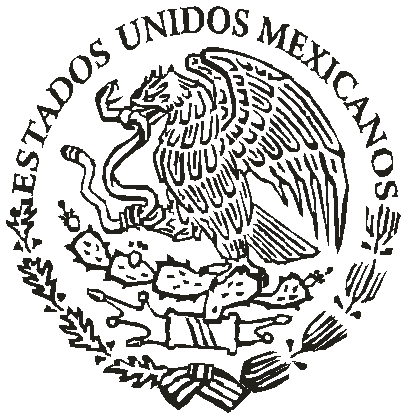 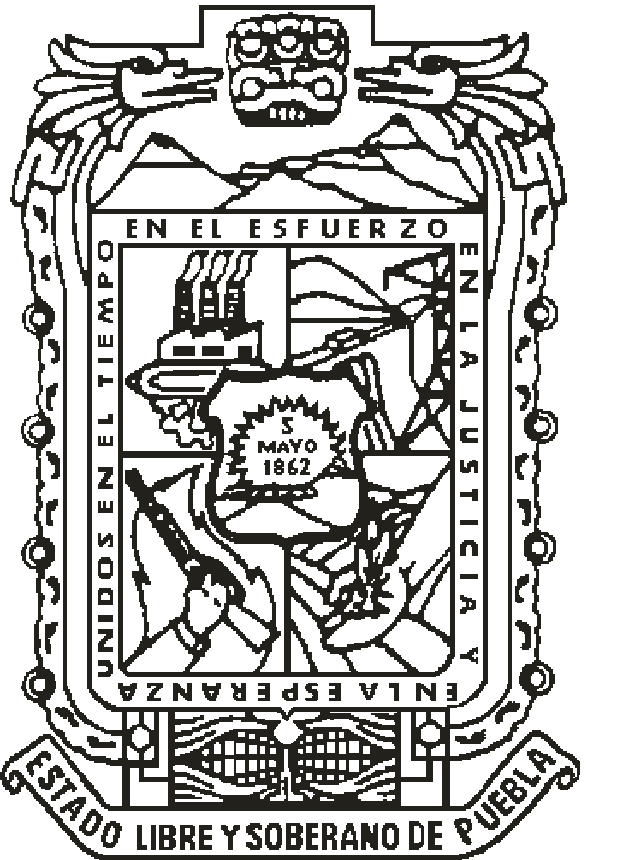 PERIÓDICO  OFICIAL LAS LEYES, DECRETOS Y DEMÁS DISPOSICIONES DE CARÁCTER OFICIAL SON OBLIGATORIAS POR EL SOLO HECHO DE SER PUBLICADAS EN ESTE PERIÓDICOAutorizado como correspondencia de segunda clase por la Dirección de Correos con fecha 22 de noviembre de 1930“CUATRO VECES HEROICA PUEBLA DE ZARAGOZA”MIÉRCOLES 17 DE DICIEMBRE DE 2014SumarioNÚMERO 13DÉCIMA SEXTA SECCIÓNGOBIERNO DEL ESTADO PODER LEGISLATIVODECRETO  del  Honorable  Congreso  del  Estado,  por  el  que expide la LEY DE INGRESOS DEL MUNICIPIO DE TECAMACHALCO, para el Ejercicio Fiscal 2015.DECRETO del Honorable Congreso del Estado, por el cual expide la Zonificación Catastral y las Tablas de Valores Unitarios de Suelos Urbanos y Rústicos; así como los Valores Catastrales de Construcción por metro cuadrado, para el Municipio de Tecamachalco.GOBIERNO DEL ESTADO PODER LEGISLATIVODECRETO del Honorable Congreso del Estado, por el que expide la LEY DE INGRESOS DEL MUNICIPIO DE TECAMACHALCO, para el Ejercicio Fiscal 2015.Al margen un sello con el Escudo del Estado de Puebla, y una leyenda que dice: Unidos en el Tiempo, en el Esfuerzo, en la Justicia y en la Esperanza. Estado Libre y Soberano de Puebla. H. Congreso del Estado de Puebla. LIX Legislatura.RAFAEL MORENO VALLE ROSAS, Gobernador Constitucional del Estado Libre y Soberano de Puebla, a sus habitantes sabed:Que por la Secretaría del H. Congreso, se me ha remitido el siguiente:EL HONORABLE QUINCUAGÉSIMO NOVENO CONGRESO CONSTITUCIONAL DEL ESTADO LIBRE Y SOBERANO DE PUEBLACONSIDERANDOQue en Sesión Pública Ordinaria de esta fecha, Vuestra Soberanía tuvo a bien aprobar el Dictamen con Minuta de Ley, emitido por la Comisión de Hacienda y Patrimonio Municipal del Honorable Congreso del Estado; por virtud del cual se expide la Ley de Ingresos del Municipio de Tecamachalco, Puebla, para el Ejercicio Fiscal del año dos mil quince.Que el Sistema Federal tiene como objetivo primordial el fortalecer el desarrollo de los Municipios, propiciando la redistribución de las competencias en materia fiscal, para que la administración de su hacienda se convierta en factor decisivo de su autonomía.Que con fecha 23 de diciembre de 1999 se reformó el artículo 115 Constitucional, incluyendo en su fracción IV la facultad para los Ayuntamientos de proponer al Congreso del Estado, las cuotas y tarifas aplicables a impuestos, derechos, contribuciones de mejoras y las tablas de valores unitarios de suelo y construcciones que sirvan de base para el cobro de las contribuciones sobre la propiedad inmobiliaria.Que en correlación a la reforma antes mencionada, la fracción VIII del artículo 78 de la Ley Orgánica Municipal textualmente establece: “Son atribuciones de los Ayuntamientos: ... VIII.- Presentar al Congreso del Estado, a través del Ejecutivo del Estado, previa autorización de cuando menos las dos terceras partes de los miembros del Ayuntamiento, el día quince de noviembre la Iniciativa de la Ley de Ingresos que deberá regir el año siguiente, en la que se propondrá las cuotas y tarifas aplicables a impuestos, derechos, contribuciones de mejoras y las tablas de valores unitarios de suelo y construcciones que sirvan de base para el cobro de los impuestos sobre la propiedad inmobiliaria” lo que permite a los Ayuntamientos adecuar sus disposiciones a fin de que guarden congruencia con los conceptos de ingresos que conforman su hacienda pública; proporcionar certeza jurídica a los habitantes del Municipio; actualizar las tarifas de acuerdo con los elementos que consoliden los principios constitucionales de equidad y proporcionalidad y que a la vez permitan a los Ayuntamientos recuperar los costos que les implica prestar los servicios públicos y lograr una simplificación administrativa.En este contexto se determinó presentar la Ley de Ingresos del Municipio de Tecamachalco, Puebla, para elEjercicio Fiscal del año dos mil quince, en la que se contempla esencialmente lo siguiente:Se incluye como artículo 1 de la presente Ley, el Presupuesto de Ingresos, mismo que contiene la información a que se refiere el artículo 61 de la Ley General de Contabilidad Gubernamental.En efecto, con fecha 12 de noviembre de 2012 se publicó en el Diario Oficial de la Federación el DECRETO por el que se reforma y adiciona la Ley General de Contabilidad Gubernamental, para transparentar y armonizar la información financiera relativa a la aplicación de recursos públicos en los distintos órdenes de gobierno, en el que se adiciona el Título Quinto, denominado “De la Transparencia y Difusión de la Información Financiera”, estableciéndose en el artículo 61, la obligación para la Federación, las entidades federativas, los municipios, y en su caso, las demarcaciones territoriales del Distrito Federal, de incluir en su Ley de Ingresos, las fuentes de sus ingresos sean ordinarios o extraordinarios, desagregando el monto de cada una y, en el caso de las entidades federativas y municipios, incluyendo los recursos federales que se estime serán transferidos por la Federación a través de los fondos de participaciones y aportaciones federales, subsidios y convenios de reasignación; así como los ingresos recaudados con base en las disposiciones locales.En materia de Impuestos, esta Ley mantiene las mismas tasas establecidas en la Ley de Ingresos de este Municipio del Ejercicio Fiscal de 2014, salvo en el caso del Impuesto Predial, en el que se incluye la clasificación que expresamente establece la Ley de Catastro del Estado, vigente, en congruencia con la determinación de los valores de suelo y construcción, salvaguardando los principios de proporcionalidad y equidad jurídica consagrados en la fracción IV del artículo 31 de la Constitución Política de los Estados Unidos Mexicanos.Se continúa con la tasa del 0% para el pago del Impuesto Predial, tratándose de ejidos que se consideren rústicos y que sean destinados directamente por sus propietarios a la producción y el cultivo, así como para los inmuebles regularizados  de  conformidad  con  los  programas  federales,  estatales  o  municipales,  durante  los  doce  meses siguientes a la expedición del título de propiedad.Asimismo, se establece como cuota mínima en materia de dicho impuesto, la cantidad de $130.00 (Ciento treinta pesos 00/100 M.N.).Por lo que se refiere al Impuesto Sobre Adquisición de Bienes Inmuebles, se sostiene la tasa del 0% en adquisiciones de predios con construcción destinados a casa habitación cuyo valor no sea mayor a 8,334 veces el salario mínimo diario vigente en el Estado; la adquisición de predios que se destinen a la agricultura, cuyo valor no sea mayor a 1,825 veces el salario mínimo diario vigente en el Estado; y la adquisición de bienes inmuebles así como su regularización, que se realice como consecuencia de la ejecución de programas federales, estatales o municipales, en materia de regularización de la tenencia de la tierra.Se establece la disposición de que solamente serán válidas las exenciones a las contribuciones, establecidas en las Leyes Fiscales y Ordenamientos expedidos por las Autoridades Fiscales Municipales, resaltando el principio Constitucional de Municipio Libre, autónomo e independiente en la administración de su hacienda pública.En general, las cuotas y tarifas se actualizan en un 3.5%, que corresponde al índice inflacionario registrado en elEstado en los últimos doce meses.En materia de Derechos en el Capítulo I, de los Derechos por Obras Materiales, se adiciona el concepto por la expedición de constancia por terminación de obra, atento a lo dispuesto en el artículo 22 de la Ley de Catastro del Estado.Asimismo, en el Capítulo III, de los Derechos por los Servicios de Agua y Drenaje, se incorporan los conceptos por el estudio de factibilidad de toma de agua para vivienda nueva, por la expedición de constancia por no registro de toma de agua, y por la expedición de constancia de no adeudo de agua, mismos que se establecen de conformidad con lo ordenado en el artículo 49 de la Ley del Agua para el Estado de Puebla.Por lo anteriormente expuesto y con fundamento en los artículos 50 fracción III, 57 fracciones I y XXVIII, 63,64, 67 y 79 fracción VI de la Constitución Política del Estado Libre y Soberano de Puebla; 123 fracción III, 134,135, 144, 218 y 219 de la Ley Orgánica del Poder Legislativo del Estado Libre y Soberano de Puebla; 45, 46,47 y 48 fracción III del Reglamento Interior del Honorable Congreso del Estado Libre y Soberano de Puebla, se expide la siguiente:LEY DE INGRESOS DEL MUNICIPIO DE TECAMACHALCO, PUEBLA, PARA EL EJERCICIO FISCAL 2015TÍTULO PRIMERO DISPOSICIONES GENERALESCAPÍTULO ÚNICOARTÍCULO 1. En el Ejercicio Fiscal comprendido del 1 de enero al 31 de diciembre de 2015, el Municipio de Tecamachalco, Puebla, percibirá los ingresos provenientes de los siguientes conceptos y en las cantidades estimadas que a continuación se señalan:ARTÍCULO 2. Los ingresos que forman la hacienda pública del Municipio de Tecamachalco, Puebla, durante el Ejercicio Fiscal comprendido del día primero de enero al treinta y uno de diciembre de dos mil quince, serán los que obtenga y administre por concepto de:I. IMPUESTOS:1. Predial.2. Sobre Adquisición de Bienes Inmuebles.3. Sobre Diversiones y Espectáculos Públicos.4. Sobre Rifas, Loterías, Sorteos, Concursos y Toda Clase de Juegos Permitidos.II. DERECHOS:1. Por obras materiales.2. Por ejecución de obras públicas.3. Por los servicios de agua potable, drenaje, alcantarillado y saneamiento.4. Por los servicios de alumbrado público.5. Por expedición de certificados, constancias y otros servicios.6. Por los servicios de coordinación de actividades relacionadas con el sacrificio de animales.7. Por servicios de panteones.8. Por servicios de la Dirección de Protección Civil y del Departamento de Bomberos.9. Por servicios especiales de recolección, transporte y disposición final de desechos sólidos.10. Por limpieza de predios no edificados.11. Por la prestación de servicios de la supervisión técnica sobre la explotación de material de canteras y bancos.12. Por expedición de licencias, permisos o autorizaciones para el funcionamiento de establecimientos o locales, cuyos giros sean la enajenación de bebidas alcohólicas o la prestación de servicios que incluyan el expendio de dichas bebidas.13. Por expedición de licencias, permisos o autorizaciones para la colocación de anuncios y carteles o la realización de publicidad.14. Por ocupación de espacios del Patrimonio Público del Municipio.15. Por los servicios prestados por el Catastro Municipal.III. PRODUCTOS.IV. APROVECHAMIENTOS:1. Recargos.2. Sanciones.3. Gastos de ejecución.V. CONTRIBUCIONES DE MEJORAS.VI. DE LAS PARTICIPACIONES EN INGRESOS FEDERALES Y ESTATALES, FONDOS Y RECURSOS PARTICIPABLES, FONDOS DE APORTACIONES FEDERALES, INCENTIVOS ECONÓMICOS, REASIGNACIONES Y DEMÁS INGRESOS.VII. INGRESOS EXTRAORDINARIOS.ARTÍCULO 3. Los ingresos no comprendidos en la presente Ley que recaude el Municipio de Tecamachalco, Puebla, en el ejercicio de sus funciones de derecho público o privado, deberán concentrarse invariablemente en la Tesorería Municipal.En virtud de que el Estado se encuentra adherido al Sistema Nacional de Coordinación Fiscal y en términos del convenio  de  colaboración  administrativa  en  materia  fiscal  federal  y  sus  anexos  suscritos  con  la  federación,  el Municipio ejercerá facultades operativas de verificación al momento de expedir las licencias a que se refiere esta Ley, por lo que deberá solicitar de los contribuyentes que tramiten la citada expedición, la presentación de su cédula de inscripción al registro federal de contribuyentes, así como del comprobante del pago de Impuesto Predial y de los Derechos por los Servicios de Agua Potable, Drenaje, Alcantarillado y Saneamiento del Ejercicio Fiscal en curso.ARTÍCULO 4. En el caso de que el Municipio, previo cumplimiento de las formalidades legales, convenga con el Estado o con otros municipios, la realización de las obras y la prestación coordinada de los servicios a que se refiere esta Ley, el cobro de los ingresos respectivos se hará de acuerdo a los decretos, ordenamientos, programas, convenios y sus anexos que le resulten aplicables, correspondiendo la función de recaudación a la Dependencia o Entidad que preste los servicios o que en los mismos se establezca.ARTÍCULO 5. A los Impuestos, Derechos, Productos, Aprovechamientos y Contribuciones de Mejoras a que se refiere esta Ley y la Ley de Hacienda Municipal del Estado, se les aplicarán las tasas, tarifas y cuotas que dispone la presente, el Código Fiscal Municipal, la Ley de Catastro del Estado de Puebla y los demás ordenamientos de carácter hacendario y administrativo aplicables.Las autoridades fiscales municipales deberán fijar en un lugar visible de las oficinas en que se presten los servicios o se cobren las contribuciones establecidas en la presente Ley, las cuotas, tasas y tarifas correspondientes.ARTÍCULO 6. Para determinar los Impuestos, Derechos, Productos, Aprovechamientos y Contribuciones de Mejoras a que se refiere esta Ley, se considerarán inclusive las fracciones del peso; no obstante lo anterior para efectuar el pago, las cantidades que incluyan de 1 hasta 50 centavos, se ajustarán a la unidad del peso inmediato inferior y las que contengan cantidades de 51 a 99 centavos, se ajustarán a la unidad del peso inmediato superior.ARTÍCULO 7. Quedan sin efecto las disposiciones de las leyes no fiscales, reglamentos, acuerdos, circulares y disposiciones administrativas en la parte que contengan la no causación, exenciones totales o parciales o consideren a personas físicas o morales como no sujetos de contribuciones, otorguen tratamientos preferenciales o diferenciales de los establecidos en el Código Fiscal Municipal, Ley de Hacienda Municipal del Estado, Acuerdos de Cabildo, de las Autoridades Fiscales y demás ordenamientos fiscales municipales.TÍTULO SEGUNDO DE LOS IMPUESTOSCAPÍTULO IDEL IMPUESTO PREDIALARTÍCULO 8. El Impuesto Predial se causará anualmente y se pagará en el plazo que establece la Ley deHacienda Municipal del Estado de Puebla, conforme a las tasas y cuotas siguientes:I. Para predios urbanos con construcción con avalúo practicado en el Ejercicio Fiscal 2015, al valor determinado conforme a las tablas de valores unitarios de suelo y construcción aprobadaspor el Congreso del Estado, se aplicará anualmente:                                                                                   2.0 al millarII. En predios urbanos sin construcción, a la base gravable determinada conforme a las tablas devalores unitarios de suelo y construcción aprobadas por el Congreso del Estado, se aplicará anualmente:           3.5 al millarIII. En predios rústicos, a la base gravable determinada conforme a las tablas de valoresunitarios de suelo y construcción aprobadas por el Congreso del Estado, se aplicará anualmente:                   2.0 al millarLos terrenos ejidales con o sin construcción, que se encuentren ubicados dentro de la zona urbana y suburbana de las ciudades o poblaciones delimitadas en términos de la Ley de Catastro del Estado de Puebla, serán objeto de valuación y deberán pagar el impuesto predial mismo que se causará y pagará aplicando la tasa que establece esta fracción.IV. Se incrementará en un 250% el impuesto de predios cuyo avalúo hubiese vencido con anterioridad al Ejercicio 2011 y en un 150% los vencidos en los Ejercicios 2011 y 2012.V. El Impuesto Predial en cualquiera de los casos comprendidos en este artículo, no será menor de:                   $130.00Causará el 50% del Impuesto Predial durante el Ejercicio Fiscal 2015, la propiedad o posesión de un solo predio destinado a casa habitación que se encuentre a nombre del contribuyente, cuando se trate de pensionados, viudos, jubilados, personas con capacidad diferenciada y ciudadanos mayores de 60 años de edad, siempre y cuando el valor catastral del predio no sea mayor a 9,372 veces el salario mínimo diario vigente en el Estado. El monto resultante no será menor a la cuota mínima a que se refiere el párrafo anterior.Para hacer efectiva la mencionada reducción, el contribuyente deberá demostrar ante la autoridad municipal mediante la documentación idónea, que se encuentra dentro de los citados supuestos jurídicos.ARTÍCULO 9. Causarán la tasa del:                                                                                                                    0%I. Los ejidos que se consideran rústicos conforme a la Ley de Catastro del Estado de Puebla y las disposiciones reglamentarias que le resulten aplicables, que sean destinados directamente por sus titulares a la producción y cultivo.En el caso de que los ejidos sean explotados por terceros o asociados al ejidatario, el Impuesto Predial se pagará conforme a la cuota que señala el artículo 8 de esta ley.II. Los bienes inmuebles que sean regularizados de conformidad con los programas federales, estatales y municipales, causarán durante los doce meses siguientes al que se hubiere expedido el título de propiedad respectivo.Las  autoridades  que  intervengan  en  los  procesos de regularización  a que  se refiere  este  artículo,  deberán coordinarse con las autoridades fiscales competentes, a fin de que los registros fiscales correspondientes queden debidamente integrados.CAPÍTULO IIDEL IMPUESTO SOBRE ADQUISICIÓN DE BIENES INMUEBLESARTÍCULO 10. El impuesto sobre adquisición de bienes inmuebles, se calculará y pagará aplicando la tasa del 2%sobre la base a que se refiere la Ley de Hacienda Municipal del Estado de Puebla.ARTÍCULO 11. Causarán la tasa del:                                                                                                                  0%I. La adquisición de vivienda derivada de acuerdos o convenios que en materia de vivienda, autorice el Ejecutivo del Estado, destinada a casa habitación y la que se realice a través de la gestoría de la comisión de vivienda del Estado de Puebla, cuyo valor no sea mayor a 8,334 veces el salario mínimo diario vigente en el Estado; siempre y cuando el adquirente no tenga otros predios registrados a su nombre en el Estado.II. La adquisición de predios que se destinen a la agricultura, cuyo valor no sea mayor a 1,825 veces el salario mínimo diario vigente en el Estado, siempre y cuando el adquirente no tenga otros predios registrados a su nombre en el Estado.III. La adquisición de bienes inmuebles, así como su regularización, que se realice como consecuencia de la ejecución de programas federales, estatales o municipales, en materia de regularización de la tenencia de la tierra.Las  autoridades  que  intervengan  en  los  procesos de regularización  a que  se refiere  este  artículo,  deberán coordinarse con las autoridades fiscales competentes, a fin de que los registros fiscales correspondientes queden debidamente integrados.CAPÍTULO IIIDEL IMPUESTO SOBRE DIVERSIONES Y ESPECTÁCULOS PÚBLICOSARTÍCULO 12. El Impuesto Sobre Diversiones y Espectáculos Públicos, se causará y pagará aplicando la tasa del 15% sobre el importe de cada boleto vendido, a excepción de los teatros y circos, en cuyo caso se causará y pagará la tasa del 8%.Son responsables solidarios en el pago de este impuesto, los propietarios o poseedores de los inmuebles en los que se realicen las funciones o espectáculos públicos.CAPÍTULO IVDEL IMPUESTO SOBRE RIFAS, LOTERÍAS, SORTEOS, CONCURSOS Y TODA CLASE DE JUEGOS PERMITIDOSARTÍCULO 13. El Impuesto Sobre Rifas, Loterías, Sorteos, Concursos y Toda Clase de Juegos Permitidos, se causará y pagará aplicando la tasa del 6% sobre la base que prevé el artículo 35 de la Ley de Hacienda Municipal del Estado, según sea el caso.TÍTULO TERCERO DE LOS DERECHOSCAPÍTULO IDE LOS DERECHOS POR OBRAS MATERIALESARTÍCULO 14. Los derechos por obras materiales, se causarán y pagarán conforme a las siguientes cuotas:I. Alineamiento:a) Alineamiento del predio por frente a la vía pública, por metro lineal o fracción.                                         $7.03II. Por asignación de número oficial, por cada dígito.                                                                                     $35.22III. Autorización y expedición de permisos de construcción de nuevas edificaciones, cambio de régimen de propiedad que requiera de nueva licencia, independientemente del pago de derechos que exige esta Ley, se pagará como aportaciones para obras de infraestructura sobre la superficie de construcción, por m2 o por fracción:a) Autoconstrucción.                                                                                                            8 días de salario mínimo b) Vivienda con superficie mayor a 100 m2 o fracción.                                                    22 días de salario mínimo c) Conjuntos habitacionales independientemente del régimen de propiedad porc/100 m2 o fracción.                                                                                                                26 días de salario mínimod) Bodegas e industrias por c/250 m2 o fracción.                                                              37 días de salario mínimoIV. Licencias de construcción de edificios nuevos y otras construcciones, reconstrucciones, ampliación y cualquier obra que modifique la estructura original del edificio, sobre la suma total de la superficie cubierta correspondiente a cada uno de los pisos que se construyan por metro cuadrado o fracción:a) Por construcción de bardas hasta de 2.50 m. de altura, por metro lineal.                                                      $9.21b) De nueva construcción, ampliación o remodelación, por metro cuadrado para:1. Viviendas.                                                                                                                                                       $4.922. Edificios comerciales y habitacionales, multifamiliar.                                                                                $11.253. Inmuebles con uso industrial para arrendamiento y bodegas por m2 o fracción.                                        $11.25c) Por las demás no especificadas en esta fracción, por m2 según el caso.                                                       $4.40V. Para fraccionar, lotificar o relotificar terrenos y construcción de obras de urbanización sobre el área total por fraccionar o lotificar, por metro cuadrado o fracción:a) Sobre el importe de obras de urbanización.b) Sobre cada lote que resulte de la renotificación, segregación o lotificación:1. En fraccionamientos:1.1. De interés social.1.2. De tipo residencial.2. En colonias o zonas populares.c) Por estudio y dictamen técnico de factibilidad de segregación, subdivisión o fracción de6.5%$35.22$70.45$42.95predios, por cada uno se pagará.                                                                                                                        $211.41d)   Por   la   construcción   de   incineradores   para   residuos   infectobiológicos,   orgánicosinorgánicos, por metro cuadrado o fracción.                                                                                                     $704.71VI. Por los servicios de levantamientos geométrico o topográfico, por cada hectárea o fracción:a) Levantamiento geométrico, con o sin deslinde.b) Levantamiento topográfico con establecimientos de puntos.VII. Por los servicios de demarcación de nivel de banqueta, por cada predio.VIII. Por estudio y aprobación de planos y proyectos de construcción, por metro cuadrado.IX. Por la regularización de proyectos y planos que no se hubiesen presentado oportunamente para su estudio y aprobación, por metro cuadrado de superficie edificada, sobre la base del costo realde construcción, el pago de lo señalado en esta fracción, será adicional al pago correspondiente a la$159.94$1,057.10$56.36$5.33regularización de la construcción.                                                                                                                   $1,338.99X. Por la elaboración y expedición de dictámenes técnicos, en materia de ubicación o reubicación debases de transporte colectivo o de transporte de materiales para construcción o similares.                                  $1,338.99XI.  Los  derechos  por  expedición  de  licencias  para  construcción  de  tanques  subterráneos,d) Por la construcción de plantas de tratamiento o cualquier otra construcción similar,por metro cúbico o fracción.                                                                                                                           $20.59e) Por la construcción de tanques de almacenamiento no especificados en esta fracción, pormetro cúbico, según el caso.                                                                                                                                $4.92No causarán los derechos a los que se refiere esta fracción las obras de adecuaciones a las ya existentes, consistentes en mantenimiento o sustitución de tubería.XII. Por renovación o prórroga de licencia de obras de construcción y urbanización:a) De los derechos vigentes por concepto de licencia de construcción de la misma, si la solicitud se presenta antes o durante los primeros siete días naturales contados a partir de que se extinga la vigencia consignada en la licencia o con aviso previo de suspensión de obra, se pagará del costo de lalicencia que corresponda:                                                                                                                                         11%b) De los derechos vigentes por concepto de licencia de construcción de la misma, si la solicitudXVI. Por dictamen de cambio de uso del suelo, cuando por la actividad comercial, industrial o de servicios, implique un cambio de uso de suelo al originalmente autorizado, o por cambio de propietario, se pagara por m2 o fracción del área a utilizar por la actividad solicitada:a) Comercio o servicio con superficie de hasta 60 m2.                                                                                      $6.50 b) Comercio o servicio con superficie mayor a 60 M2.                                                                                   $14.00 c) Industrial en zona industrial de hasta 500 m2                                                                                              $14.50 d) Industrial en zona industrial mayor a 500 m2.                                                                                             $16.00 e) Industrial fuera de zona industrial de hasta 500 m2.                                                                                    $24.04 f) Industrial fuera de zona industrial mayor a 500 m2.                                                                                    $25.08XVII. Por estudio y dictamen técnico de factibilidad de uso de suelo de predios, por cada uno se pagará.          $211.41CAPÍTULO IIDE LOS DERECHOS POR EJECUCIÓN DE OBRAS PÚBLICASARTÍCULO 15. Los derechos por la ejecución de obras públicas, se causarán y pagarán conforme a las cuotas siguientes:I. Construcción de banquetas y guarniciones:a) De concreto fc=100 kg/cm2 de 10 centímetros de espesor, por metro cuadrado.                                     $139.93b) Construcción de pavimento de concreto asfáltico tipo pa-5 de 5 cm. de espesor compacto,por metro cuadrado.                                                                                                                                           $123.12c) Guarnición de concreto hidráulico de 15 x 20 x 40 centímetros, por metro lineal.                                   $123.12II. Construcción o rehabilitación de pavimento, por metro cuadrado:a) Asfalto o concreto asfáltico de 5 centímetros de espesor.                                                                         $183.13 b) Concreto hidráulico (f’c=kg/cm2).                                                                                                            $183.13 c) Carpeta de concreto asfáltico de 7 centímetros de espesor por m2.                                                           $102.09 d) Ruptura y reposición de pavimento asfáltico de 5 centímetros de espesor por m2.                                  $123.12 e) Relaminación de pavimento de 5 centímetros de espesor.                                                                           $92.33 f) Relaminación de pavimento de 3 centímetros de espesor.                                                                           $88.78III. Por obras públicas de iluminación, cuya ejecución genere beneficios y gastos individualizables. El cobro de los derechos a que se refiere esta fracción, se determinará en términos de la Ley de Hacienda Municipal del Estado, por la Tesorería Municipal, tomando en consideración el costo de la ejecución de dichas obras.CAPÍTULO IIIDE LOS DERECHOS POR LOS SERVICIOS DE AGUA POTABLE, DRENAJE, ALCANTARILLADO Y SANEAMIENTOARTÍCULO 16. Los derechos por los servicios de agua, drenaje y alcantarillado prestados por el Sistema Operador de Agua Potable y Alcantarillado del Municipio de Tecamachalco, se causarán y pagarán conforme a las tarifas contenidas en el Acuerdo del H. Consejo de Administración del Sistema Operador de los Servicios de Agua Potable y Alcantarillado para el año de 2015 que aprueba las cuotas, tasas y tarifas, que deberán de cobrarse por los servicios de agua potable y alcantarillado, mismo que deberá ser publicado en el Periódico Oficial del Estado de Puebla.Deberá pagarse por los siguientes conceptos:I. Por expedición de factibilidad de toma de agua para vivienda nueva:                                                 $250.00II. Por la expedición de constancia por no registro de toma de agua:                                                        $95.00III. Por la expedición de constancia de no adeudo de agua:                                                                       $95.00ARTÍCULO 17. El Ayuntamiento deberá obtener del Sistema Operador de Agua Potable y Alcantarillado del Municipio de Tecamachalco, la información relativa a la recaudación que perciba por la prestación de los servicios del suministro de agua potable, a fin de que informe a la Secretaría de Finanzas y Administración del Gobierno del Estado, los datos para que incidan en la fórmula de distribución de participaciones.CAPÍTULO IVDE LOS DERECHOS POR EL SERVICIO DE ALUMBRADO PÚBLICOARTÍCULO 18. Los derechos por el servicio de alumbrado público, se causarán anualmente y se pagarán bimestralmente, aplicándole a la base a que se refiere la Ley de Hacienda Municipal del Estado, las tasas siguientes:a) Usuarios de la tarifa 1, 2 y 3.                                                                                                                          6.5%b) Usuarios de la tarifa OM, HM, HS y HSL.                                                                                                       2%CAPÍTULO VDE LOS DERECHOS POR EXPEDICIÓNDE CERTIFICADOS, CONSTANCIAS Y OTROS SERVICIOSARTÍCULO 19. Los derechos por expedición de certificaciones, constancias y otros servicios, se causarán y pagarán conforme las cuotas siguientes:III. Por la prestación de otros servicios:a) Derechos de huellas dactilares.                                                                                                                    $73.79b) Constancia de verificación de predio.                                                                                                        $391.81IV.  Por  expedición  de  copias  simples  de  documentos  que  obren  en  los  archivos  de  las  dependencias  u organismos municipales:a) Por foja.                                                                                                                                                        $30.32V. Por la expedición de constancia de autorización para el derribo y poda de árboles o palmeras en vía pública o propiedad privada, entregando estudio de impacto ambiental por técnico responsable ambiental acreditado, independientemente de reponer la masa forestal, por cada unidad se pagara:                                                     $150.00CAPÍTULO VIDE LOS DERECHOS POR SERVICIOS PRESTADOS POR LOS RASTROS MUNICIPALES O EN LUGARES AUTORIZADOSARTÍCULO 20. Los servicios prestados por los rastros municipales o en lugares autorizados, causarán derechos conforme a las cuotas siguientes:I. Pesada de animales o uso de corrales, o corraleros por día, desprendido de piel, rasurado, extracción y lavado vísceras:a) Por cabeza de becerro hasta 100 kg.                                                                                                            $64.64 b) Por cabeza de ganado mayor                                                                                                                     $129.27 c) Por cabeza de cerdo hasta 150 kg.                                                                                                                $56.91 d) Por cabeza de cerdo de más de 150 kg.                                                                                                     $129.27 e) Por cabeza de ganado ovicaprino.                                                                                                                $49.22II. Sacrificio:a) Por cabeza de ganado mayor de 100 a 400 kg.                                                                                          $155.25 b) Por cabeza de cerdo de 100 a 150 kg.                                                                                                          $93.15 c) Por cabeza de ovicaprino.                                                                                                                           $129.38III. Otros servicios:a) Por entrega a domicilio por cada uno.                                                                                                          $31.05 b) Por descebado de vísceras por cada animal.                                                                                                $16.90 c) Por corte especial para cecina por animal.                                                                                                   $24.59IV. Registro de fierros, señales de sangre, tatuajes, aretes o marcas para el ganado así como surenovación anual por unidad.                                                                                                                                   $0.00Todas las carnes frescas, secas, saladas y sin salar, productos de salchichería y similares que se introduzcan al Municipio, serán desembarcados y reconcentrados en el rastro o en el lugar que designe el Ayuntamiento para su inspección, debiendo ser éstos sellados o marcados para su control por la autoridad competente.A solicitud del interesado o por omisión, el servicio de inspección se efectuará en lugar distinto a los rastros municipales o a los lugares autorizados por el Ayuntamiento.Cuando por fallas mecánicas, por falta de energía eléctrica o captación de agua no sea posible realizar los servicios de sacrificio, no se hará ningún cargo extra a los introductores por los retrasos, así como tampoco el rastro será responsable por mermas o utilidades comerciales supuestas.El Ayuntamiento se coordinará con la autoridad sanitaria competente, para propiciar el cumplimiento de las disposiciones legales aplicables.CAPÍTULO VIIDE LOS DERECHOS POR SERVICIOS DE PANTEONESARTÍCULO 21. Los derechos por la prestación de servicios en los panteones municipales, se causarán y pagarán conforme a las cuotas siguientes:I. Inhumación y refrendo en fosas de 2 metros de largo por 1 metro de ancho para adulto y de 1.25 metros de largo por 80 centímetros para niño, por una temporalidad de 7 años en:a) Primera clase:1. Adulto.                                                                                                                                                        $258.552. Niño.                                                                                                                                                           $172.27b) Segunda clase:1. Adulto.                                                                                                                                                        $129.272. Niño.                                                                                                                                                             $97.05II. Fosas a perpetuidad:a) Primera clase:1. Adulto.                                                                                                                                                        $808.06b) Segunda clase:1. Adulto.                                                                                                                                                        $566.39III. Bóveda (obligatoria en primera y segunda clase, tanto en inhumaciones como en refrendos):a) Adulto.                                                                                                                                                        $161.56b) Niño.                                                                                                                                                            $96.95CAPÍTULO VIIIDE LOS DERECHOS POR SERVICIOS DE LA DIRECCIÓN DE PROTECCIÓN CIVIL Y DEL DEPARTAMENTO DE BOMBEROSARTÍCULO 22. Los derechos por los servicios prestados por el Departamento de Bomberos y la Dirección deProtección Civil, se causarán y pagarán conforme a las cuotas siguientes:I. Por visita de inspección y recomendaciones generales a inmuebles que se darán de alta en elpadrón de giros comerciales para realización de trámites (por cada nivel incluyendo sótano).                          $207.00II.  Por  visita  de  inspección  y  recomendaciones  generales  a  inmuebles  escolares  para  la conformación de su programa interno de protección civil.                                                                                  $517.50III. Por constancia de operativida anual, verificándose medidas de seguridad y programa interno deprotección civil por metro cuadrado construido, incluyéndose visita física al inmueble.                                        $2.07IV. Por revisión y verificación inicial del programa interno de protección civil para su validación yliberación, por cada metro cuadrado construido.                                                                                                      $1.55V.  Por  constancia  de  revisión  de  plan  de  contingencia  de  locales  comerciales  y  de  empresasparticulares, por cada cincuenta metros cuadrados de construcción o fracción.                                                  $517.50VI. Por constancia de evaluación de simulacros.                                                                                           $207.00VII. Por constancias a simple vista sobre siniestros que soliciten particulares o empresas.                          $103.50VIII.  Por  servicio  de  capacitación  a  instituciones  educativas  y  empresas  privadas  en  sus instalaciones, por hora en día hábil.                                                                                                                     $207.00IX. Por peritajes sobre siniestros que soliciten particulares o empresas.                                                       $441.71X. Por la atención de emergencias a fugas de gas originadas por el mal estado de las conexiones.                     $155.43XI. Por el retiro y eliminación de enjambres en domicilio o establecimientos particulares.                         $108.41XII. Por el retiro y eliminación de enjambres en empresas privadas.                                                            $272.08XIII. Por apoyo de eventos a instituciones particulares.                                                                                $203.27XIV. Por impartición de cursos sobre medidas preventivas contra incendios.                                              $149.06XV. A las compañías gaseras en la atención de fugas de gas, originadas por el mal estado delcilindro o cualquiera de sus partes.                                                                                                                       $271.05XVI. Cualquier otro servicio diferente a aquéllos que se prestan por asistencia, o auxilio o actividadpropia del departamento.                                                                                                                                      $128.09Las cuotas que recabe el Ayuntamiento por los servicios de bomberos, cuando subrogue a las compañías gaseras en la atención de fugas de gas, originadas por el mal estado del cilindro o cualquiera de sus partes, se regirán por los convenios que para tal efecto se celebren. Dichas cuotas deberán ser cubiertas por la empresa gasera responsable.Toda intervención del Departamento de Bomberos fuera del Municipio dará lugar al pago del costo del servicio, el que será cubierto por la persona, empresa o institución que lo solicite. El pago se fijará con base al personal que haya intervenido o en relación al equipo utilizado y deberá enterarse en la Tesorería Municipal dentro de los 15 días siguientes a la fecha en que se notifique el crédito.CAPÍTULO IXDE LOS DERECHOS POR SERVICIOS ESPECIALES DE RECOLECCIÓN, TRANSPORTE Y DISPOSICIÓN FINAL DE DESECHOS SÓLIDOSARTÍCULO 23. Los derechos por los servicios de recolección, transporte y disposición de desechos sólidos, se causarán y pagarán anualmente conforme a las cuotas siguientes:I. Dentro de la zona urbana:a) Por cada casa habitación.                                                                                                                           $169.85b) Comercios.                                                                                                                                                 $307.08c) Para industrias, fraccionamientos, establecimientos, prestadores de servicio y otros, el cobro se efectuará a través de convenio, que para estos efectos celebre la autoridad municipal con el usuario.II. Por uso de las instalaciones de relleno sanitario municipal para la disposición final de desechossólidos, por metro cúbico o fracción.                                                                                                                     $71.87III. Cuando el peso de los desechos sólidos sea mayor de 300 kilogramos por metro cúbico, se aplicará la cuota que corresponda, por cada 300 kilogramos, sin tomar en consideración el volumen de los desechos.Cuando el servicio a que se refiere el presente Capítulo sea concesionado, el usuario pagará la cantidad que la autoridad municipal autorice en el título de concesión.CAPÍTULO XDE LOS DERECHOS POR LIMPIEZA DE PREDIOS NO EDIFICADOSARTÍCULO 24. Los derechos por limpieza de predios no edificados, se causarán y pagarán de acuerdo al costo del arrendamiento de la maquinaria y la mano de obra utilizada para llevar a cabo el servicio.CAPÍTULO XIDE LOS DERECHOS POR LA PRESTACIÓN DE SERVICIOS DE LA SUPERVISIÓN SOBRE LA EXPLOTACIÓN DE MATERIAL DE CANTERAS Y BANCOSARTÍCULO 25. Los derechos se causarán por la prestación de servicios de supervisión, sobre laLos derechos a que se refiere este Capítulo, se causarán y pagarán de acuerdo a las cuotas y tarifas que establece el párrafo anterior o en su defecto en los términos y condiciones de los convenios y actos jurídicos que los reglamenten.Para  determinar  las  cuotas  y  tarifas  a  las  que  se  refiere  el  párrafo  anterior,  la  autoridad  municipal  que corresponda, tomará en cuenta el volumen del material extraído, cuantificando en metros cúbicos y en general el costo y demás elementos que impliquen al Municipio la prestación del servicio.Son responsables solidarios en el pago de este derecho, los propietarios o poseedores de los inmuebles en los que se realicen la explotación de canteras y bancos.CAPÍTULO XIIDE LOS DERECHOS POR EXPEDICIÓN DE LICENCIAS, PERMISOSO AUTORIZACIONES PARA EL FUNCIONAMIENTO DE ESTABLECIMIENTOS O LOCALES CUYOS GIROS SEAN LA ENAJENACIÓN DE BEBIDAS ALCOHÓLICAS O LA PRESTACIÓN DE SERVICIOS QUE INCLUYANEL EXPENDIO DE DICHAS BEBIDASARTÍCULO 26. Las personas físicas o morales propietarias de establecimientos o locales cuyos giros sean la enajenación de bebidas alcohólicas o la prestación de servicios que incluyan el expendio de dichas bebidas, siempre  que  se  efectúen  total  o  parcialmente  al  público  en  general,  deberán  solicitar  al  Ayuntamiento  la expedición anual de licencias, permisos o autorizaciones para su funcionamiento. Para estos efectos, previamente a la expedición de cada licencia, permiso o autorización pagarán ante la Tesorería Municipal, los derechos que se causen conforme a lo siguiente:I. Abarrotes, misceláneas y tendejones con venta de cerveza en botella cerrada.                                      $2,422.91ARTÍCULO 27. La expedición de licencias a que se refiere este Capítulo para años subsecuentes al que fue otorgada  por  primera  vez,  deberá  solicitarse  al  Ayuntamiento  dentro  de  los  plazos  que  establezca  la autoridad municipal.La expedición de licencias a que se refiere el párrafo anterior, causará el 30% de la tarifa asignada a cada giro en el ejercicio fiscal correspondiente.Por ampliación o cambio de giro de licencia de funcionamiento, se pagara la diferencia entre el valor que resulte de la licencia original y la que se está adquiriendo, en tanto se refiera dicha ampliación a giros comerciales acordes con la naturaleza de los contemplados en el artículo 26. Lo anterior independientemente de la fecha en que la ampliación o cambio ocurra dentro del Ejercicio Fiscal correspondiente.Las licencias que para eventos esporádicos se expidan con el carácter de temporales, tendrán un costo proporcional al número de días en que se ejerza la venta de bebidas alcohólicas, en relación con la tarifa que corresponda en la clasificación de giros contenida en el artículo 26, pudiendo expedirse por un periodo máximo de30 días, por lo que cualquier fracción de mes para efecto de tarifa se considerara como un mes adicional, siendo válida la autorización para un solo punto de venta, excepto para degustaciones o eventos que por su naturaleza requieran autorización por menos de un mes, pagarán por día y por punto de venta.                                         $300.00ARTÍCULO 28. La autoridad municipal regulará en el reglamento respectivo o mediante disposiciones de carácter general, los requisitos para la obtención de licencias, permisos o autorizaciones para el funcionamiento de establecimientos o locales cuyos giros sean la enajenación de bebidas alcohólicas o la prestación de servicios que incluyan el expendio de dichas bebidas, siempre que se efectúen total o parcialmente con el público en general, así como reexpedición y clasificación, considerando para tal efecto, los parámetros que se establecen en este Capítulo.CAPÍTULO XIIIDE LOS DERECHOS POR LA EXPEDICIÓN DE LICENCIAS, PERMISOSO AUTORIZACIONES PARA LA COLOCACIÓN DE ANUNCIOS Y CARTELES O LA REALIZACIÓN DE PUBLICIDADARTÍCULO 29. Las personas físicas o morales, públicas o privadas que coloquen anuncios, carteles o realicen cualquier tipo de publicidad en la vía pública o visible desde ésta, así como en los sitios o lugares a los que tenga acceso el público, deberán solicitar al Ayuntamiento la expedición anual las licencias, permisos o autorizaciones para realizar dicha actividad, para estos efectos, la tarifa referida se determinará por el Ayuntamiento considerando la vigencia y los siguientes tipos de publicidad:I. Por anuncios temporales autorizados:a) Por otorgamiento de permiso por la colocación de carteles hasta por 30 días:1. Cartel impreso tipo publicitario, para colocación en vidrieras o escaparates, hasta1,000 piezas:                                                                                                                                                       $820.002. Cartel plastificado adosado a inmueble para negocio, en material flexible, rígido orotulado, previamente autorizado, por m2 o fracción:                                                                                         $171.00b) Por otorgamiento de permiso para repartir volantes, folletos, muestras y/o promocionesimpresas, no adheribles, hasta 1,000 piezas:                                                                                                       $523.00c) Por otorgamiento de permiso para la colocación de manta o lona con material flexibleinstalada por cada 30 días o fracción previa autorización, por m2 o fracción:                                                      $92.00d). Por otorgamiento de licencia para anuncio tipo pendón colocados en mobiliario tipo porta pendón de acuerdo a las medidas autorizadas, impreso por una o ambas caras, incluyecolocación y retiro, hasta por 30 días, por pieza:                                                                                                 $225.00e) Por otorgamiento de permiso para la instalación de carpas y toldos instalados en espaciospúblicos abiertos por cada 30 días o fracción, previa autorización, por pieza:                                                   $528.00f) Por otorgamiento de permiso para la instalación de inflable en espacio público abiertopor 30 días o fracción, previa autorización, por m3:                                                                                           $488.00g) Por otorgamiento de permiso para la colocación de caballete y rehilete, instalado por cada 30 días o fracción, previa autorización, en material flexible, rígido o pintura por cara ypor m2 o fracción:                                                                                                                                                  $50.00h) Por otorgamiento de permiso para la utilización de globo aerostático y dirigible, por díay por m3, previa autorización, se pagará:                                                                                                              $29.00i) Por otorgamiento de licencia para tapial publicitario en obras, instalado por 30 días ofracción, previa autorización, por m2 o fracción:                                                                                                $100.00j)  Por  otorgamiento  de  permiso  para  anuncio  rotulado  previa  autorización,  por  m2  ofracción y por cada 30 días o fracción:                                                                                                                  $51.00k) Por otorgamiento de permiso para la colocación de banderas publicitarias en hasta, porcada 30 días o fracción, previa autorización, por m2 y por cara:                                                                           $76.00l) Por otorgamiento de licencia para anuncio de proyección óptica en vía pública, sobrefachada o muro colindante, previa autorización, por día:                                                                                    $463.00ll. Por la colocación de anuncios permanentes, por ejercicio fiscal:a) Por otorgamiento de permiso para gabinete luminoso, adosado a fachada, por cara y porm2 o fracción:                                                                                                                                                       $168.00b) Por otorgamiento de licencia para gabinete luminoso, adosado a fachada, por cara y porm2 o fracción:                                                                                                                                                       $360.00c) Por otorgamiento de permiso para gabinete luminoso, perpendicular a fachada, por caray por m2 o fracción:                                                                                                                                             $194.00d) Por otorgamiento de licencia para gabinete luminoso, perpendicular a fachada, por cara,y por m2 o fracción:                                                                                                                                             $410.00e) Por otorgamiento de permiso para colgante impreso no luminoso, flexible o rígido,adosado a fachada, por m2 o fracción:                                                                                                                  $100.00f) Por otorgamiento de licencia para colgante impreso no luminoso, flexible o rígido,j)  Por  otorgamiento  de  licencia  para  valla  publicitaria  estructural  de  piso  o  muro;denominativo o publicitario, por cara, y por m2 o fracción:                                                                                $160.00Si los anuncios no cumplen la normatividad aplicable, serán retirados a costa del sujeto, sin perjuicio de la aplicación de la sanción correspondiente.III. Por permisos publicitarios (móviles) autorizados, cuando se realicen en:a) Autobuses, automóviles, remolques, motocicletas, bicicletas, infobuses, infotaxi y otro tipode vehículos de carácter denominativo, anualmente por cada unidad vehicular, por m2:                                          $363.00b) Autobuses, automóviles, remolques, motocicletas, bicicletas, infobuses, infotaxi y otrotipo de vehículos, de propaganda, mensualmente por cada unidad vehicular, por m2:                                       $151.00c) Por anunciar publicidad mediante perifoneo y cualquier otra forma de comunicaciónfonética, por unidad, se pagara mensualmente:                                                                                                $1,000.00artículo que por primera vez se vayan a colocar, pagaran la parte proporcional que correspondaa los meses restantes del Ejercicio Fiscal correspondiente.V.  Por  anuncios  colocados  en  espacios  publicitarios  municipales  autorizados, pagarán mensualmente:a) En depósito ecológico de basura tipo municipal, colocación de anuncio publicitario y/odenominativo, por unidad:                                                                                                                                   $216.00b)   En   señales   informativas   de   destino,   colocación   de   anuncio   publicitario   y/odenominativo, en estructura, previa autorización, por cara:                                                                                $232.00c)  En  estructura  para  anuncio  sobre  los  túneles  de  los  puentes  peatonales,  anunciopublicitario y/o denominativo, previa autorización, por m2:                                                                               $283.00d)  En  mobiliario  urbano  municipal,  en  paradero  municipal,  silla  de  bolero,  banderaVI. Por retiros de anuncios:a)  Anuncios  publicitarios  y/o  denominativos,  adosados  o  perpendiculares  a  fachada,flexibles y/o rígidos, menores a 2 m2, por m2 o fracción:                                                                                    $454.00b)  Anuncios  publicitarios  y/o  denominativos,  adosados  o  perpendiculares  a  fachada,flexibles y/o rígidos, mayores a 2 m2, por m2 o fracción:                                                                                 $1,177.00c)  Anuncios  publicitarios  y/o  denominativos,  auto  soportados  (espectacular  unipolar  obipolar, tridinámico, tótem) por m2 o fracción:                                                                                                   $400.00d)  Anuncio  publicitario  y/o  denominativo  estructural  (espectacular  de  piso,  vallapublicitaria), no mayor a 15m2, por m2 o fracción:                                                                                              $260.00e)   Anuncio   publicitario   y/o   denominativo   estructural   (espectacular   de   piso,   vallapublicitaria) mayor a 15 m2, por m2 o fracción:                                                                                                   $688.00 f) Anuncio Publicitario y/o denominativo estructural de azotea, por m2 o fracción:                                  $1,000.00 g) Anuncio espectacular electrónico de proyección óptica o de neón, por m2 o fracción:                            $890.00h) Pegotes, por m2 o fracción:                                                                                                                          $21.00VII. Por el almacenaje de anuncios retirados por infracción:a) Depósito de anuncios publicitarios y/o denominativos auto soportados (espectaculares, unipolares, bipolares, tridinámicos, tótem y/o paleta, de azotea o piso y espectaculares de muro o piso), flexibles y/o rígidos menores a 2 m2, por m2 o fracción, por día                                                                                                                                       $22.00VIII. Una vez autorizadas las licencias, deberán ser ejercidas en un término de 90 días naturales contados a partir de la fecha de su autorización y de no hacerlo quedarán automáticamente canceladas.IX. Los refrendos de las licencias o permisos se deberán realizar dentro del término de los primeros diez días hábiles del mes de enero del Ejercicio Fiscal correspondiente. En este caso se deberán de exhibir y reintegrar las licencias y permisos correspondientes a los ejercicios fiscales anteriores.X. Regularización de anuncios:a) Para anuncios ya colocados, independientemente de cumplir con la normatividad y pagar los derechos y sanciones reglamentarias correspondientes, se pagará adicionalmente el 100% de los derechos establecidos en este artículo, o el 50%, siempre que se obtengan las licencias correspondientes en un término máximo de cinco días hábiles a partir de la fecha del requerimiento, desahogo de visita o cualquier otra gestión efectuada por la autoridad, siempre que no exista clausura de por medio.b) Para anuncios ya colocados, independientemente de cumplir con la normatividad y pagar los derechos y sanciones reglamentarias correspondientes, se pagará adicionalmente el 200% de los derechos establecidos en este artículo.c) Para anuncios ya colocados, que cuenten con acta o sello de clausura, independientemente de cumplir con la normatividad y pagar los derechos y sanciones reglamentarias correspondientes, se pagará adicionalmente el 200% de los derechos establecidos en este artículo.XI. La autoridad se abstendrá de cobrar la regularización, cuando se enteren en forma espontánea los derechos no cubiertos dentro del plazo señalado por la normativa. No se considerará que el entero es espontáneo cuando la omisión sea descubierta por la autoridad o medie requerimiento, visita domiciliaria, acta de visita, clausura o cualquier otra gestión efectuada por la misma.ARTÍCULO  30.  Se  entiende  por  anuncios  colocados  en  la  vía  pública,  todo  medio  de  publicidad  que proporcione información, orientación e identifique un servicio profesional, marca, producto o establecimiento, con fines de venta de bienes o servicios.ARTÍCULO 31. Son responsables solidarios en el pago de los derechos a que se refiere este Capítulo, los propietarios o poseedores de predios, fincas o construcciones y lugares de espectáculos en los que se realicen los actos publicitarios, así como los organizadores de eventos en plaza de toros, palenques, estadios, lienzos charros, en autotransportes de servicio público y todo aquél en que se fije la publicidad.ARTÍCULO 32. La expedición de licencias a que se refiere este Capítulo para años subsecuentes al que fue  otorgada  por  primera  vez,  deberá  solicitarse  al  Ayuntamiento  dentro  de  los  plazos  que  establezca  la autoridad municipal.La expedición de las licencias a que se refiere el párrafo anterior, se pagará de conformidad a las tarifas asignadas para cada giro.ARTÍCULO 33. La autoridad municipal regulará en sus reglamentos respectivos o mediante disposiciones de carácter general, los requisitos para la obtención de las licencias, permisos o autorizaciones o reexpedición en su caso, para colocar anuncios, carteles o realizar publicidad; el plazo de su vigencia, así como sus características, dimensiones y espacios en que se fijen o instalen, el procedimiento para su colocación y los materiales, estructuras, soportes y sistemas de iluminación que se utilicen en su construcción.ARTÍCULO 34. No causarán los derechos previstos en este Capítulo:I.  La  colocación de  carteles o  anuncios o  cualquier  acto publicitario realizados con fines de asistencia o beneficencia pública;II. La publicidad de partidos políticos;III. La que realice la Federación, el Estado y el Municipio;IV. La publicidad que se realice con fines nominativos para la identificación de los locales en los que se realice la actividad comercial, industrial o de prestación de servicios, excepto la publicidad con fines nominativos donde se adhieren imágenes, emblemas, símbolos y textos promocionando cualquier marca de productos o establecimientos con fines de venta de bienes y servicios; yV. La publicidad que se realice por medio de televisión, radio, periódicos y revistas.CAPÍTULO XIVDE LOS DERECHOS POR OCUPACIÓN DE ESPACIOS DEL PATRIMONIO PÚBLICO DEL MUNICIPIOARTÍCULO 35. Los derechos por la ocupación de espacios del Patrimonio Público del Municipio, se regularán y pagarán conforme a las cuotas y disposiciones siguientes:I. Ocupación de espacios en los Mercados Municipales y Tianguis, se pagará por metro cuadrado una cuota diaria de:a) En los Mercados.                                                                                                                                            $7.65 b) En los Tianguis.                                                                                                                                             $6.14 c) El trámite de altas, cambios de giro o arreglo de locales en los casos que procedan, darán lugar al pago de:   $340.14En los contratos de arrendamiento que celebre el Ayuntamiento de los locales internos o externos de los diferentes mercados, la renta no podrá ser inferior a la del contrato anterior.Cuando se trate de locales vacíos o recién construidos, el importe de la renta se fijará en proporción a la importancia comercial de la zona en la que se encuentren ubicados, así como a la superficie y giro comercial.En los contratos de arrendamiento de sanitarios públicos, los arrendatarios quedarán obligados a cumplir con los requisitos de sanidad e higiene que establecen las disposiciones legales vigentes.En caso de traspaso invariablemente se solicitará la autorización a la Tesorería Municipal, la cooperación será del 10% sobre el total de la estimación que al efecto se practique por la propia dependencia y atendiendo además al crédito comercial.Los locales comerciales y otros que se establezcan en el perímetro del Mercado Municipal, celebrarán un contrato de arrendamiento con la Tesorería Municipal.Los compradores de canales o vísceras que utilicen las instalaciones del Rastro Municipal, pagarán una cuota diaria, que será fijada por la Tesorería Municipal.d) Por la ocupación de las cámaras de refrigeración de los mercados, se pagará diariamente las siguientes cuotas:1. Una res.                                                                                                                                                           $6.142. Media res.                                                                                                                                                       $4.243. Un cuarto de res.                                                                                                                                             $4.244. Un capote.                                                                                                                                                       $4.59El Ayuntamiento no se responsabilizará por las pérdidas o el deterioro que sufran los productos por caso fortuito o fuerza mayor.II. Ocupación de espacios en la central de abastos:a) Todo vehículo que entre con carga, pagará por concepto de peaje las siguientes cuotas:1. Pick up.                                                                                                                                                           $5.342. Camioneta de redilas.                                                                                                                                     $5.343. Camión rabón.                                                                                                                                                $5.344. Camión torton.                                                                                                                                              $13.045. Tráiler.                                                                                                                                                          $21.74b) Todo vehículo que entre al área de subasta, pagará las siguientes cuotas:1. Pick up.                                                                                                                                                           $3.812. Camioneta de redilas.                                                                                                                                     $5.343. Camión rabón.                                                                                                                                                $8.414. Camión torton.                                                                                                                                              $13.045. Tráiler.                                                                                                                                                          $18.47 c) Por utilizar el área de estacionamiento, se pagará por vehículo la cuota por hora o fracción de:                  $3.04 d) Todo vehículo que utilice el área de báscula, pagará las siguientes cuotas:1. Pick up.                                                                                                                                                           $8.102. Camioneta de redilas.                                                                                                                                     $8.423. Camión rabón.                                                                                                                                                $6.01VII. Ocupación de la vía pública por andamios, tapiales y otros usos no especificados, por metro lineal diariamente:a) Sobre el arroyo de la calle.                                                                                                                             $8.41b) Por ocupación de banqueta.                                                                                                                           $5.34VIII. Por la ocupación de bienes de uso común del Municipio con construcciones permanentes, se pagarán mensualmente las siguientes cuotas:CAPÍTULO XVDE LOS DERECHOS POR LOS SERVICIOS PRESTADOS POR EL CATASTRO MUNICIPALARTÍCULO 36. Los derechos por los servicios prestados por el Catastro Municipal, se causarán y pagarán conforme a las cuotas siguientes:8. Más de 100 has.                                                                                                                                          $393.69Para el caso de predios rústicos menores a una hectárea se aplicará como tarifa mínima la establecida en el punto 1 de este inciso.c) Por medición de construcciones, por metro cuadrado por nivel.                                                                   $0.45d) Por identificación de vértices de predios urbanos, y rústicos, con base a un plano topográfico, se aplicarán las tarifas de los incisos a) y b) de la fracción IX, según la superficie.e) Por la elaboración y expedición de plano topográfico de predios urbanos y rústicos, por plano.             $618.66X. Por colocación de vértices con varilla, en predios urbanos y rústicos, por vértice.                                  $292.45XI. Por la expedición de cédula catastral.                                                                                                      $697.39XII. Por la expedición de clave catastral.                                                                                                        $62.10Si al inicio de la vigencia de esta Ley, al Municipio no le fuera posible prestar los servicios catastrales por no contar con los recursos humanos o tecnológicos necesarios para llevarlos a cabo, éste podrá celebrar convenio de colaboración con las autoridades catastrales y fiscales del Estado, en los que se establecerán cuando menos los trabajos a realizar, la autoridad que llevará a cabo el cobro, así como la transferencia de los recursos.TÍTULO CUARTO DE LOS PRODUCTOSCAPÍTULO ÚNICOARTÍCULO 37. Por venta o expedición de formas oficiales, engomados, cédulas, placas de número oficial u otros que se requieran para diversos trámites administrativos, por cada una se pagará:I. Formas oficiales.                                                                                                                                           $82.80II. Engomados para videojuegos.                                                                                                                   $606.06III. Engomados para mesas de billar, futbolito y golosinas.                                                                          $144.66IV. Cédulas para mercados municipales.                                                                                                         $73.77V. Placas de número oficial y otros.                                                                                                                 $33.83VI. Cédula para giros comerciales, agrícola, ganaderos, pesqueros y prestación de servicios.                       $44.93VII. Inscripción al padrón de contratistas.                                                                                                  $4,499.35VIII. Inscripción al padrón de proveedores de bienes y servicios.                                                             $1,124.84IX. Bases para la licitación de obra pública, adquisiciones, arrendamientos y servicios.El costo de las bases será fijado en razón de la recuperación de las erogaciones por la elaboración y publicación de la convocatoria y demás documentos que se entreguen.X. Expedición o reposición de tarjeta de registro y control de Perito Director responsable de obra o dePerito corresponsable:                                                                                                                                       $500.00XI. Expedición o reposición de tarjeta de registro y control de Técnico Responsable Ambiental para derribo y poda de árboles:                                                                                                                                                   $500.00ARTÍCULO 38. La explotación de otros bienes del Municipio, se hará en forma tal que permita su mejor rendimiento comercial.Tratándose  de la  transmisión  de la  propiedad  o  de  la explotación  de los  bienes  del  dominio  privado  del Municipio, el Ayuntamiento llevará un registro sobre las operaciones realizadas; asimismo, al rendir la cuenta pública informará de las cantidades percibidas por estos conceptos.En general, los contratos de arrendamiento de bienes muebles e inmuebles, propiedad del Municipio, se darán a conocer a la Tesorería Municipal para que proceda a su cobro.TÍTULO QUINTODE LOS APROVECHAMIENTOSCAPÍTULO IDE LOS RECARGOSARTÍCULO 39. La tasa de recargos para cada uno de los meses de mora del presente Ejercicio Fiscal, será del 1%.En los casos de pago a plazo de créditos fiscales, ya sea diferido o en parcialidades, se causarán recargos a la tasa del 1.5% mensual sobre el saldo insoluto durante el Ejercicio Fiscal 2015.CAPÍTULO IIDE LAS SANCIONESARTÍCULO 40. Además de las infracciones y sanciones que define el Código Fiscal Municipal del Estado, la Ley de Catastro del Estado de Puebla y los demás ordenamientos de carácter hacendario, para efectos de esta Ley, se consideran las siguientes:I.  Por  el  traspaso  o  cesión  de  los  derechos  derivados  de  la  licencia  defuncionamiento, sin la autorización del Ayuntamiento.                                                       De $944.86 a $1,349.81II. Por efectuar la matanza o el sacrificio de animales fuera de los rastros o de loslugares autorizados.                                                                                                                       De $390.94 a $553.36III. Por eludir la inspección de carnes y productos de matanza o el sacrificio deanimales que se introduzcan al Municipio.                                                                               De $390.94 a $418.80IV.  Por  abrir  un  establecimiento  comercial  o  industrial  sin  la  cédula  deempadronamiento respectiva.                                                                                                    De $260.63 a $266.43V.  Por  mantener  abierto  al  público  negociaciones  comerciales  fuera  de  loshorarios autorizados.                                                                                                                  De $260.63 a $266.43VI. Por la visita y expedición de la constancia para la liberación de una obra suspendida    temporalmente    por    verificación    y    autorización    del    permisocorrespondiente de salario mínimo.                                                                                    De 30 a 50 días de salarioVII. Por regularización de anuncios no autorizados.                                           De 30 a 50 días de salario mínimoLa Tesorería Municipal podrá convenir con las personas físicas o morales a que se refiere el párrafo que antecede, la cuota que deberá pagarse por este concepto, de conformidad con la legislación aplicable.CAPÍTULO IIIDE LOS GASTOS DE EJECUCIÓNARTÍCULO 41. Cuando las autoridades fiscales del Municipio lleven a cabo el Procedimiento Administrativo de Ejecución para hacer efectivos los créditos fiscales, las personas físicas y morales estarán obligadas a pagar los gastos correspondientes, de acuerdo a los porcentajes y reglas siguientes:I. 2% sobre el importe del crédito fiscal o la diligencia de notificación.II. 2% sobre el crédito fiscal por la diligencia de embargo cuando las diligencias a que se refieren las fracciones anteriores se hagan en forma simultánea, se cobrarán únicamente los gastos a que se refiere la fracción II.Las cantidades que resulten de aplicar la tasa a que se refieren las fracciones I y II de este artículo según sea el caso, no podrán ser menores a una vez el salario mínimo general diario vigente en el Estado, por diligencia.III. Los demás gastos suplementarios hasta la conclusión del Procedimiento Administrativo de Ejecución, se harán efectivos en contra del deudor del crédito.Los honorarios por intervención, se causarán y pagarán aplicando la tasa del 15% sobre el total del crédito fiscal. La cantidad que resulte de aplicar la tasa a que se refiere este artículo, no será menor a una vez el salario mínimogeneral diario vigente en el Estado, por diligencia.TÍTULO SEXTODE LAS CONTRIBUCIONES DE MEJORASCAPÍTULO ÚNICOARTÍCULO 42. El Municipio podrá establecer y percibir ingresos por concepto de contribuciones de mejoras, en  virtud  del  beneficio  particular  individualizable  que  reciban  las  personas  físicas  o  morales  a  través  de  la realización de obras públicas, de conformidad con las disposiciones contenidas en la Ley de Hacienda Municipal del Estado y demás aplicables.Las contribuciones mencionadas, se podrán decretar de manera individual por el Ayuntamiento a través del acuerdo de Cabildo respectivo, el cual señalará el sujeto, el objeto, la base, la cuota o tasa, el momento de causación, lugar y fecha de pago, responsables solidarios, tiempo en que estará vigente, así como los criterios para determinar el costo total de la obra, el área de beneficio y los elementos de beneficio a considerar, entre otros.TÍTULO SÉPTIMODE LAS PARTICIPACIONES EN INGRESOS FEDERALES Y ESTATALES, FONDOS Y RECURSOS PARTICIPABLES, FONDOS DE APORTACIONES FEDERALES, INCENTIVOS ECONÓMICOS, REASIGNACIONES Y DEMÁS INGRESOSCAPÍTULO ÚNICOARTÍCULO 43. Las participaciones en ingresos federales y estatales, los fondos de aportaciones federales, los incentivos económicos, las reasignaciones y demás ingresos que correspondan al Municipio, se recibirán conforme alo dispuesto por la Ley de Coordinación Fiscal y demás disposiciones de carácter Estatal, incluyendo los convenios que celebre el Estado con el Municipio, así como a los convenios de adhesión al Sistema Nacional de Coordinación Fiscal y sus anexos, el de colaboración administrativa en materia fiscal federal, sus anexos y declaratorias.TÍTULO OCTAVODE LOS INGRESOS EXTRAORDINARIOS CAPÍTULO ÚNICOARTÍCULO 44. Son ingresos extraordinarios aquéllos cuya percepción se realice excepcionalmente, los que se causarán y recaudarán de conformidad con los ordenamientos, decretos o acuerdos que los establezcan.ARTÍCULOS TRANSITORIOSARTÍCULO PRIMERO. La presente Ley deberá publicarse en el Periódico Oficial del Estado y regirá del primero de enero al treinta y uno de diciembre de dos mil quince, o hasta en tanto entre en vigor la que regirá para el siguiente Ejercicio Fiscal.ARTÍCULO SEGUNDO. Para los efectos del Título Segundo, Capítulos I y II de esta Ley, cuando los valores determinados por el Municipio o el Instituto Registral y Catastral de Estado de Puebla, correspondan a un Ejercicio Fiscal posterior al del otorgamiento de la escritura correspondiente, la autoridad fiscal, liquidará el Impuesto Predial y el Impuesto Sobre Adquisición de Bienes Inmuebles, conforme a los valores del Ejercicio Fiscal de otorgamiento, aplicando la legislación que haya estado vigente en el mismo.ARTÍCULO TERCERO. Para el pago de los conceptos establecidos en la presente Ley en todo lo no previsto, se estará a lo dispuesto en la Ley Monetaria de los Estados Unidos Mexicanos.ARTÍCULO CUARTO. El Presidente Municipal, como Autoridad Fiscal, podrá condonar o reducir el pago de contribuciones municipales respecto de proyectos y actividades industriales, comerciales y de servicios que sean compatibles con los intereses colectivos de protección ambiental y de desarrollo sustentable, así como a favor de quien realice acciones y proyectos directamente relacionados con la protección, prevención y restauración del equilibrio ecológico. Para el efecto de condonar o reducir el pago de contribuciones municipales que encuadren en las hipótesis descritas, los interesados deberán presentar solicitud escrita que compruebe y justifique los beneficios ambientales del proyecto o actividad, debiéndose emitir dictamen técnico favorable por parte de las dependencias municipales involucradas, resolviendo el Presidente Municipal lo conducente, teniendo su resolución vigencia durante el Ejercicio Fiscal de dos mil quince. Lo previsto en este artículo no constituirá instancia para efectos judiciales.EL GOBERNADOR, hará publicar y cumplir la presente disposición. Dada en el Palacio del Poder Legislativo, en la Cuatro Veces Heroica Puebla de Zaragoza, a los tres días del mes de diciembre de dos mil catorce. Diputada Presidenta.  MARÍA  SARA  CAMELIA  CHILACA  MARTÍNEZ.  Rúbrica.  Diputado  Vicepresidente.  CIRILO SALAS HERNÁNDEZ. Rúbrica. Diputado Secretario. FRANCISCO MOTA QUIROZ. Rúbrica. Diputado Secretario. JOSÉ CHEDRAUI BUDIB. Rúbrica.Por lo tanto mando se imprima, publique y circule para sus efectos. Dado en el Palacio del Poder Ejecutivo, en la Cuatro Veces Heroica Puebla de Zaragoza, a los dieciséis días del mes de diciembre de dos mil catorce. El Gobernador Constitucional del Estado. C. RAFAEL MORENO VALLE ROSAS. Rúbrica. El Secretario General de Gobierno. C. LUIS MALDONADO VENEGAS. Rúbrica.GOBIERNO DEL ESTADO PODER LEGISLATIVODECRETO del Honorable Congreso del Estado, por el cual expide la Zonificación Catastral y las Tablas de Valores Unitarios de Suelos Urbanos y Rústicos; así como los Valores Catastrales de Construcción por metro cuadrado, para el Municipio de Tecamachalco.Al margen un sello con el Escudo del Estado de Puebla, y una leyenda que dice: Unidos en el Tiempo, en el Esfuerzo, en la Justicia y en la Esperanza. Estado Libre y Soberano de Puebla. H. Congreso del Estado de Puebla. LIX Legislatura.RAFAEL MORENO VALLE ROSAS, Gobernador Constitucional del Estado Libre y Soberano de Puebla, a sus habitantes sabed:Que por la Secretaría del H. Congreso, se me ha remitido el siguiente:EL HONORABLE QUINCUAGÉSIMO NOVENO CONGRESO CONSTITUCIONAL DEL ESTADO LIBRE Y SOBERANO DE PUEBLACONSIDERANDOQue en Sesión Pública Ordinaria de esta fecha, Vuestra Soberanía tuvo a bien aprobar el Dictamen con Minuta de Decreto, emitido por la Comisión de Hacienda y Patrimonio Municipal del Honorable Congreso del Estado, por virtud del cual se expide la Zonificación Catastral y las Tablas de Valores Unitarios de Suelos Urbanos y Rústicos, así como los Valores Catastrales de Construcción por metro cuadrado, en el Municipio de Tecamachalco, Puebla.Que en cumplimiento a la reforma del artículo 115 de la Constitución Política de los Estados Unidos Mexicanos;103 fracción III inciso d) de la Constitución Política del Estado Libre y Soberano de Puebla y 78 de la Ley Orgánica Municipal del Estado Libre y Soberano de Puebla, que prevén la facultad de los Presidentes Municipales de proponer al Honorable Congreso del Estado de Puebla, las tablas de valores unitarios de suelo y construcciones que sirvan de base para el cobro de las contribuciones sobre la propiedad inmobiliaria, se determina presentar las Tablas de Valores Unitarios de Suelos Urbanos y Rústicos, del Municipio antes mencionado.Por lo anteriormente expuesto y con fundamento en lo dispuesto por los artículos 50 fracción III, 57 fracciones I y XXVIII, 63, 64 y 67 de la Constitución Política del Estado Libre y Soberano de Puebla; 123 fracción III, 144, 218 y 219 de la Ley Orgánica del Poder Legislativo del Estado Libre y Soberano de Puebla; 45, 46 y 48 fracción III del Reglamento Interior del Honorable Congreso del Estado, se expide el siguiente Decreto de:ZONIFICACIÓN CATASTRAL Y DE VALORES UNITARIOS DE SUELOS URBANOS Y RÚSTICOS EN EL MUNICIPIO DE TECAMACHALCO, PUEBLAVALORES CATASTRALES DE CONSTRUCCIÓN POR M2PARA EL MUNICIPIO DE TECAMACHALCO, PUEBLATRANSITORIOARTÍCULO ÚNICO. El presente Decreto deberá publicarse en el Periódico Oficial del Estado y entrará en vigor el primero de enero de dos mil quince.EL GOBERNADOR, hará publicar y cumplir la presente disposición. Dada en el Palacio del Poder Legislativo, en la Cuatro Veces Heroica Puebla de Zaragoza, a los tres días del mes de diciembre de dos mil catorce. Diputada Presidenta.  MARÍA  SARA  CAMELIA  CHILACA  MARTÍNEZ.  Rúbrica.  Diputado  Vicepresidente.  CIRILO SALAS HERNÁNDEZ. Rúbrica. Diputado Secretario. JOSÉ CHEDRAUI BUDIB. Rúbrica. Diputado Secretario. FRANCISCO MOTA QUIROZ. Rúbrica.Por lo tanto mando se imprima, publique y circule para sus efectos. Dado en el Palacio del Poder Ejecutivo, en la Cuatro Veces Heroica Puebla de Zaragoza, a los dieciséis días del mes de diciembre de dos mil catorce. El Gobernador Constitucional del Estado. C. RAFAEL MORENO VALLE ROSAS. Rúbrica. El Secretario General de Gobierno. C. LUIS MALDONADO VENEGAS. Rúbrica.Municipio de TecamachalcoIngreso EstimadoLey de Ingresos para el Ejercicio Fiscal 2015Total$127,889,934.541. Impuestos$5,101,443.501.1. Impuestos sobre los ingresos$0.001.1.1. Sobre Diversiones y Espectáculos Públicos$0.001.1.2. Sobre Rifas, Loterías, Sorteos, Concursos y Toda Clase de Juegos Permitidos$0.001.2. Impuestos sobre el patrimonio$4,741,917.501.2.1. Predial$3,510,832.501.2.2. Sobre Adquisición de Bienes Inmuebles$1,231,085.001.3. Accesorios$359,526.001.3.1. Recargos$359,526.002. Contribuciones de mejoras$4,529,991.932.1. Contribución de mejoras por obras públicas$676,615.502.2.  Contribuciones  de  Mejoras  no  comprendidas  en  las  fracciones  de  la  Ley  deIngresos causadas en ejercicios fiscales anteriores pendientes de liquidación o pago$3,853,376.433. Derechos$626,584.503.1. Derechos por el uso, goce, aprovechamiento o explotación de bienes de dominiopúblico$127,222.503.2. Derechos por prestación de servicios$499,362.003.3. Accesorios$0.003.3.1. Recargos.$0.004. Productos$652,437.004.1. Productos de tipo corriente$652,437.005. Aprovechamientos$466,198.505.1. Aprovechamientos de tipo corriente$0.005.2. Multas y Penalizaciones$466,198.506. Participaciones y Aportaciones$114,513,279.116.1. Participaciones:$49,779,606.116.1.1. Fondo General de Participaciones$42,334,633.946.1.2. Fondo de Fomento Municipal$3,649,109.366.1.3. 20% IEPS cerveza, refresco y alcohol$237,819.306.1.4. 8% IEPS Tabaco$237,819.306.1.5. IEPS Gasolinas$1,196,133.506.1.6. Impuesto Sobre Automóviles Nuevos$587,751.376.1.7. Impuesto Sobre Tenencia o Uso de Vehículos (federal), Rezago$237,324.566.1.8. Fondo de Fiscalización y Recaudación$679,188.866.1.9. Fondo de Compensación (FOCO)$619,825.926.2. Aportaciones:$64,733,673.006.2.1. Fondo de Aportaciones para la Infraestructura Social.$27,822,693.006.2.1.1. Infraestructura Social Municipal$27,822,693.006.2.2.  Fondo  de  Aportaciones  para  el  Fortalecimiento  de  los  Municipios  y  lasDemarcaciones Territoriales del D.F.$36,910,980.006.3. Convenios$0.007. Transferencias, Asignaciones, Subsidios y Otras Ayudas$1,000,000.00Transferencias Internas y Asignaciones al Sector Público$0.00Transferencias al Resto del Sector Público$0.00Subsidios y Subvenciones$1,000,000.00Ayudas sociales$0.00Pensiones y Jubilaciones$0.00Transferencias a Fideicomisos, mandatos y análogos$0.008. Ingreso derivado de Financiamiento$1,000,000.008.1. Endeudamiento interno$1,000,000.00cisternas, albercas y perforación de pozos, se causarán y pagarán conforme a las cuotas siguientes:a) Albercas, cisternas y lo relacionado con depósitos de agua, por metro cúbico o fracción.$17.04b) De la perforación de pozos, por litro por segundo.$85.42c) En los casos de perforación a cielo  abierto  en colonias populares donde no exista el servicio municipal, por unidad.$85.42se presenta después de transcurrido un año contado a partir de la fecha consignada en la licencia para la extinción de su vigencia, se pagará del costo actualizado de los derechos por la respectiva licencia de construcción, el:75%XIII. Por expedición de constancia de terminación de obra.$95.00XIV. Por licencia de uso del suelo para las instalaciones permanentes en bienes de uso común delMunicipio, se pagará anualmente por metro cuadrado o fracción:$68.29XV. Los derechos por uso de suelo se pagarán con las tarifas que a continuación se mencionan:a) Vivienda por m2.$6.14b) Industria por m2 de superficie de terreno:1. Ligera.$9.212. Mediana.$13.823. Pesada.$19.98c) Comercios por metro cuadrado de terreno.$30.76d) Servicios.$21.53e) Áreas de recreación y otros usos no contemplados en los incisos anteriores$9.21f) Por fraccionamientos, predio que resulte y viviendas auto progresiva$6.20I. Por la certificación de datos o documentos que obren en los archivos municipales:a) Por cada hoja incluyendo formato.$73.79b) Por expedientes de hasta 35 hojas.$272.33- Por hoja adicional.$1.00II. Por la expedición de:a) Expedición de certificados de antigüedad de giros comerciales e industriales.$73.79b) Expedición de certificados de conducta.$73.79c) Expedición de certificados de vecindad.$73.79d) Expedición de certificados de escasos recursos.$0.00e) Expedición de certificados de dependencia económica.$73.79f) Expedición de certificados de reclutamiento militar.$73.79g) Certificación de datos o documentos que obren en el archivo de la Tesorería Municipal, no previstos en la Ley de Ingresos del Municipio.$73.79h) Expedición de constancia de no adeudo de contribuciones municipales.$73.79IV. Depósito de restos en el osario por una temporalidad de 7 años:a) Primera clase:1. Adulto.$258.55b) Segunda clase:1. Adulto.$226.23V. Depósito de restos en el osario a perpetuidad:a) Primera clase:1. Adulto.$808.06b) Segunda clase:1. Adulto.$574.10VI. Por la autorización de construcción, reconstrucción, demolición o modificación de monumentos.$81.55VII. Inhumación de restos, apertura o cierre de gavetas y demás operaciones semejantes en fosas a perpetuidad.$532.36VIII. Exhumación después de transcurrido el término de ley.$85.20IX. Exhumación de carácter prematuro, cuando se hayan cumplido los requisitos legales necesarios.$412.47X. Ampliación de fosas.$129.27XI. Por la autorización de construcción de bóvedas:a) Adulto.$121.56b) Niño.$89.24explotación de material de canteras y bancos, las personas físicas o morales que sean propietarias,poseedoras,  usufructuarias,  concesionarias  y  en  general  quienes  bajo  cualquier  título  realicen  laextracción de materiales, pagarán conforme a la base por metro cúbico o fracción de material extraído, lacuota de:$6.00II. Mezcalería.$4,661.64III. Café-bar.$32,724.68IV. Carpa temporal para la venta de bebidas alcohólicas, por día.$2,909.05V. Bar-cantina.$34,016.29VI. Billar o baño público con venta de bebidas alcohólicas.$6,140.57VII. Cervecería.$25,858.54VIII. Clubes de servicio con restaurante-bar.$17,777.72IX. Depósitos de cerveza.$16,969.65X. Discotecas.$38,849.97XI. Lonchería con venta de cerveza con alimentos.$5,653.00XII. Marisquería con venta de cervezas, vinos y licores con alimentos.$10,505.00XIII. Pizzerías.$5,656.51XIV. Pulquerías.$4,848.45XV. Restaurante con venta de vinos y licores con alimentos.$13,737.33XVI. Restaurante con servicio de bar.$17,776.62XVII. Salón de fiestas con venta de bebidas alcohólicas.$16,969.64XVIII. Supermercados con venta de cerveza, vinos y licores en botella cerrada.$10,505.00XIX. Vídeo-bar.$35,555.47XX. Vinaterías.$10,505.00XXI. Ultramarinos.$7,272.70XXII. Peñas.$2,909.05XXIII. Bodega de abarrotes y bebidas alcohólicas con venta en envase cerrado.$31,495.46XXIV. Tienda de autoservicio con venta de bebidas alcohólicas en envase cerrado.$50,617.71XXV. Hotel, motel, o auto hotel con servicio de restaurant-bar con venta de bebidas alcohólicas.$33,422.22XXVI. Cantina y/o centro botanero con venta de bebidas alcohólicas.$32,620.30XXVII. Ladies bar.$123,732.18XXVIII. Masajes con venta de bebidas alcohólicas$123,732.18XXIX. Karaoke o canta-bar con venta de bebida alcohólica$33,637.50XXX. Cabaret o centro nocturno.$170,936.01XXXI. Cualquier otro establecimiento no señalado en las fracciones anteriores, en el que se enajenen bebidas alcohólicas:$10,560.00adosado a fachada, por m2 o fracción:$178.00g) Por otorgamiento de permiso para toldos rígidos o flexibles, por metro lineal o fracción:$84.00h) Por otorgamiento de permiso para anuncios rotulados, por m2 o fracción:$42.00i)  Por  otorgamiento  de  licencia  para  anuncio  espectacular  autosoportado,  unipolar  o bipolar, tótem; de propaganda, por cara y por m2 o fracción:$286.00k) Por otorgamiento de licencia para anuncio espectacular electrónico estructural y/o auto soportado; denominativo o publicitario, por cara y por m2 o fracción:$88.00l) Por otorgamiento de licencia o permiso para anuncios varios, previa autorización, por m2:$84.00m)  Por  otorgamiento  de  licencia  para  anuncio  espectacular  autosoportado,  unipolar  o bipolar, denominativo, por cara y por m2 o fracción:$133.00d)  Por  anunciar  publicidad  mediante  persona  (s)  portando  vestimenta  de  productosespecíficos a promocionar, por día, por persona:$94.00e) Por anunciar publicidad mediante personas portado pantallas electrónicas, por hora:IV. Para el pago de derechos de los anuncios que se refiere la fracción II del presente$94.00publicitaría, puestos de periódicos y buzones de correo, anuncio publicitario y/o denominativo, previa autorización, por m2 o fracción, por cada cara:$216.00e) En infobus e infotaxi, anuncio publicitario y/o denominativo por m2 o fracción, por cada cara:$219.00f) En kioscos, anuncio publicitario y/o denominativo, por m2, o fracción por cada cara:$216.00g) En paneles para colocar pegotes, anuncios publicitarios y/o denominativos, por cada cara del panel:$98.005. Medio capote.$3.046. Un cuarto de capote.$1.517. Un carnero.$3.378. Un pollo.$1.519. Un bulto de mariscos.$2.2710. Un bulto de barbacoa.$3.8111. Otros productos por kg.$92.334. Camión torton.$8.905. Tráiler.$13.04Las cuotas anteriores serán cubiertas por los introductores o abastecedores.III. Ocupación en los portales y otras áreas municipales, por cada mesa en los portales sin exceder de un metro cuadrado de superficie y cuatro asientos, pagarán una cuota diaria de:$5.62IV. Ocupación temporal de la vía pública por aparatos mecánicos o electromecánicos, por metro cuadrado o fracción, pagarán una cuota diaria de:$16.87V. Vendedores ambulantes por día:$10.00VI. Vendedores en puestos semifijos, por metro cuadrado, por día:$10.00a) Por metro lineal.$8.45b) Por metro cuadrado.$5.34c) Por metro cúbico.$5.34IX. Estacionamiento exclusivo, terminal o paradero de vehículos, pagarán:a) Por metro cuadrado, mensualmente.$39.37b) Sobre el arroyo de la calle, diariamente.$8.99c) Por ocupación de banqueta, diariamente.$5.62d) Por la ocupación de espacios fuera de las escuelas, por metro lineal, ocupado diariamente.$6.19X. Renta de salones deportivos para eventos privados, por día.$2,024.71XI. Por la expedición de dictamen técnico en materia de transporte, ubicación o reubicación de bases de transporte colectivo, camiones de materiales para construcción y similares, cuando lo soliciten los interesados.$648.26I. Por la elaboración y expedición de avalúo catastral con vigencia de 180 días naturales, por avalúo.II. Por presentación de declaraciones de lotificación o relotificación de terrenos, por cada$450.00lote resultante modificado.$106.18III. Por registro de cada local comercial o departamento en condominio horizontal o vertical.$106.18IV. Por registro de régimen de propiedad en condominio, por cada edificio.$263.16V. Por inscripción de predios destinados para fraccionamientos, conjunto habitacional, comercial o industrial.$1,234.70VI. Por la expedición de número de cuenta para predios urbanos y rústicos que se inscriban al padrón.$41.24VII. Por derechos de inspección de cada predio rústico y/o urbano.$292.45VIII. Por trámite o rectificación de manifiesto catastral.$236.71IX. Por medición de predios sin construcción:a) Urbanos, por m2:1. Menos de 300 m2.$3.712. De 300 m2 a 499 m2.$2.473. De 500 m2 a 999 m2.$1.694. De 1,000 m2 a 1,999 m2.$1.185. De 2,000 m2 a 4,999 m2.$0.936. De 5,000 m2 a 9,999 m2.$0.70Para el caso de predios menores a 150.00 m2 se aplicará como tarifa mínima la correspondiente a esta superficie.Para el caso de predios menores a 150.00 m2 se aplicará como tarifa mínima la correspondiente a esta superficie.b) Rústicos, por hectárea o fracción;1. De 1 a 4.9 has.$1,075.092. De 5 a 9.9 has.$787.393. De 10 a 19.9 has.$776.064. De 20 has. a 29.9 has.$584.915. De 30 has. a 39.9 has.$528.676. De 40 has. a 49.9 has.$494.937. De 50 has. a 99.9 has.$449.93URBANOS $/m2URBANOS $/m2URBANOS $/m2URBANOS $/m2ZONAREGIONVALORLOCALIDADES FORANEASI1$121$105.00I2$294II1$462II2$714III1$1,145III2$1,691RUSTICOS $/Ha.RUSTICOS $/Ha.USOVALORAGROINDUSTRIAL$184,600RIEGO$92,300TEMPORAL DE PRIMERA$45,600TEMPORAL DE SEGUNDA$27,400MONTE$3,400ÁRIDO$8,500CODIGOCODIGOTIPO                           DE CONSTRUCCIONVALORUNITARI POR  M2PESOSO	CODIGO ENTIPO                               DE CONSTRUCCIONVALORUNITARIO     POR M2 EN PESOSANTIGUO HISTORICAINDUSTRIAL MEDIANA1ESPECIAL2SUPERIOR3MEDIAINDUSTRIAL LIGERAANTIGUO REGIONAL4MEDIA5ECONOMICASERVICIOS     HOTEL     -HOSPITALMODERNO REGIONAL6SUPERIOR7MEDIAMODERNOHABITACIONALSERVICIOS EDUCACION8LUJO9SUPERIOR10MEDIA11ECONOMICA12INTERES SOCIAL13PRECARIASEVICIOS  AUDITORIO  -GIMNASIOCOMERCIAL PLAZA14LUJO15SUPERIOR16MEDIA17ECONOMICAOBRASCOMPLEMENTARIAS ALBERCASCOMERCIALESTACIONAMIENTO18SUPERIOR19MEDIA20ECONOMICACOMERCIAL OFICINACOMERCIAL OFICINACOMERCIAL OFICINACOMERCIAL OFICINAOBRASCOMPLEMENTARIAS CISTERNA21LUJO22SUPERIOR23MEDIA24ECONÓMICAOBRASCOMPLEMENTARIAS PAVIMENTOSINDUSTRIAL PESADA25SUPERIOR26MEDIAFACTOR DE AJUSTEFACTOR DE AJUSTEFACTOR DE AJUSTEAVALUO DE CONSTRUCCION ESPECIAL1. CUANDO SE IDENTIFIQUE UNA CONSTRUCCION QUE NO CORREPONDA CON LOS TIPOS DE LA TABLA SEEFECTUARA         EL         ANALISIS         DE         COSTOS CORRESPONDIENTES A VALORES DE REPOSICION Y SEUTILIZARA COMO VALOR PROVISIONAL EN TANTO SE INCLUYE EN LA PRESENTE TABLAESTADO DE CONSERVACIÓNESTADO DE CONSERVACIÓNESTADO DE CONSERVACIÓNCONCEPTOCÓDIGOFACTORBUENO11REGULAR20.752.     PARA     EL     CASO     DE     LAS     EDIFICACIONESCLASIFICADAS COMO ANTIGUA HISTORICAS Y ANTIGUA REGIONAL NO APLICARA ESTE DEMERITO, YA QUE EL MISMO DEBERA DE ESTAR CONSIODERADO EN EL ANALISIS DEL VALOR PUBLICADOMALO30.6AVANCE DE OBRAAVANCE DE OBRAAVANCE DE OBRACONCEPTOCÓDIGOFACTORTERMINADA11OCUPADA              SINTERMINAR20.8OBRA NEGRA30.6ANTIGÜEDADANTIGÜEDADANTIGÜEDADCONCEPTOCÓDIGOFACTOR1 - 10 AÑOS1111 - 20 AÑOS20.821 - 30 AÑOS30.731 - 40 AÑOS40.641 - 50 AÑOS50.5551 - EN ADELANTE60.51. EN EL CAMPO DE ANTIGÜEDAD SE ANOTARA EL AÑO EN QUE SE TERMINO U OCUPO LA CONSTRUCCION1. EN EL CAMPO DE ANTIGÜEDAD SE ANOTARA EL AÑO EN QUE SE TERMINO U OCUPO LA CONSTRUCCION1. EN EL CAMPO DE ANTIGÜEDAD SE ANOTARA EL AÑO EN QUE SE TERMINO U OCUPO LA CONSTRUCCION2. PARA EL CASO DE LAS EDIFICACIOBES CLASIFICADASCOMO      ANTIGUAS      HISTORICAS      Y      ANTIGUAS REGIONALES, NO APLICARA ESTE DEMERITO.2. PARA EL CASO DE LAS EDIFICACIOBES CLASIFICADASCOMO      ANTIGUAS      HISTORICAS      Y      ANTIGUAS REGIONALES, NO APLICARA ESTE DEMERITO.2. PARA EL CASO DE LAS EDIFICACIOBES CLASIFICADASCOMO      ANTIGUAS      HISTORICAS      Y      ANTIGUAS REGIONALES, NO APLICARA ESTE DEMERITO.